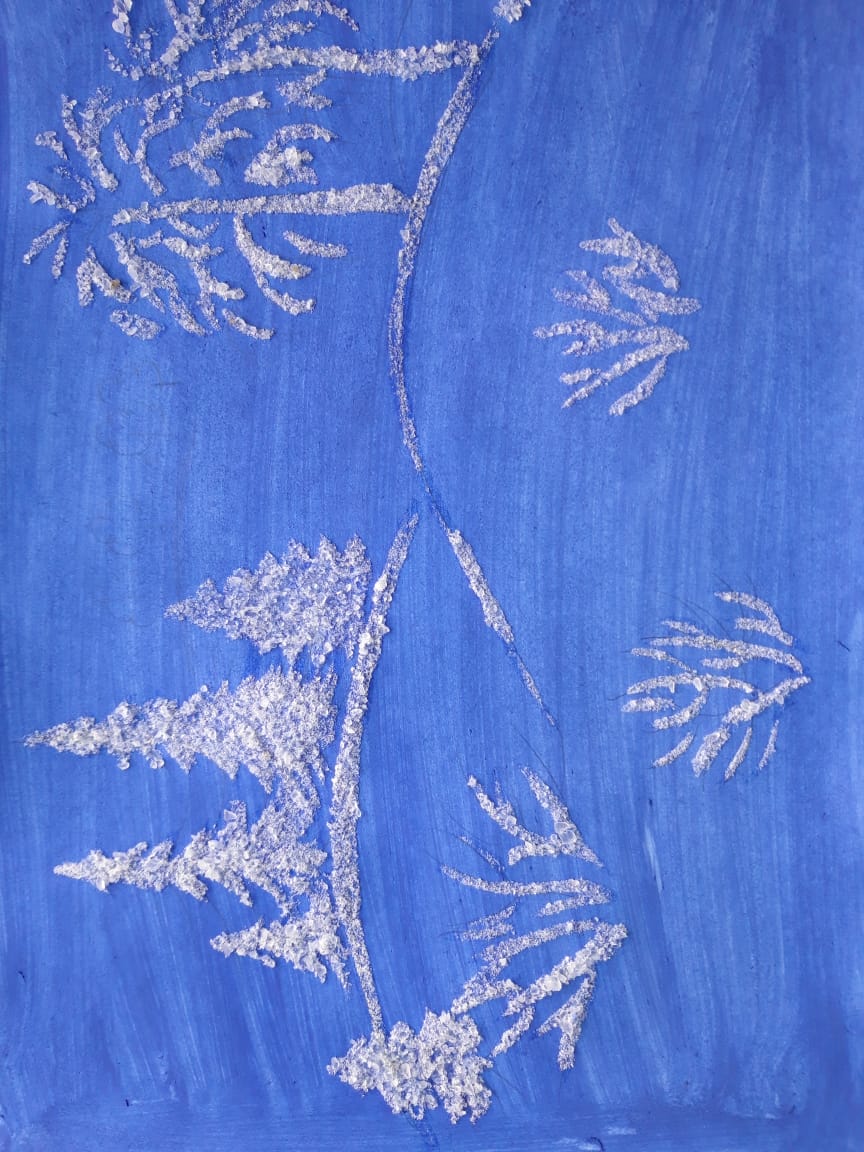 Рисование солью “Зима”